FORM FOUR BUTULA SUB-COUNTY EXAM441/1HOME SCIENCEPAPER 1                          MARKING SCHEMES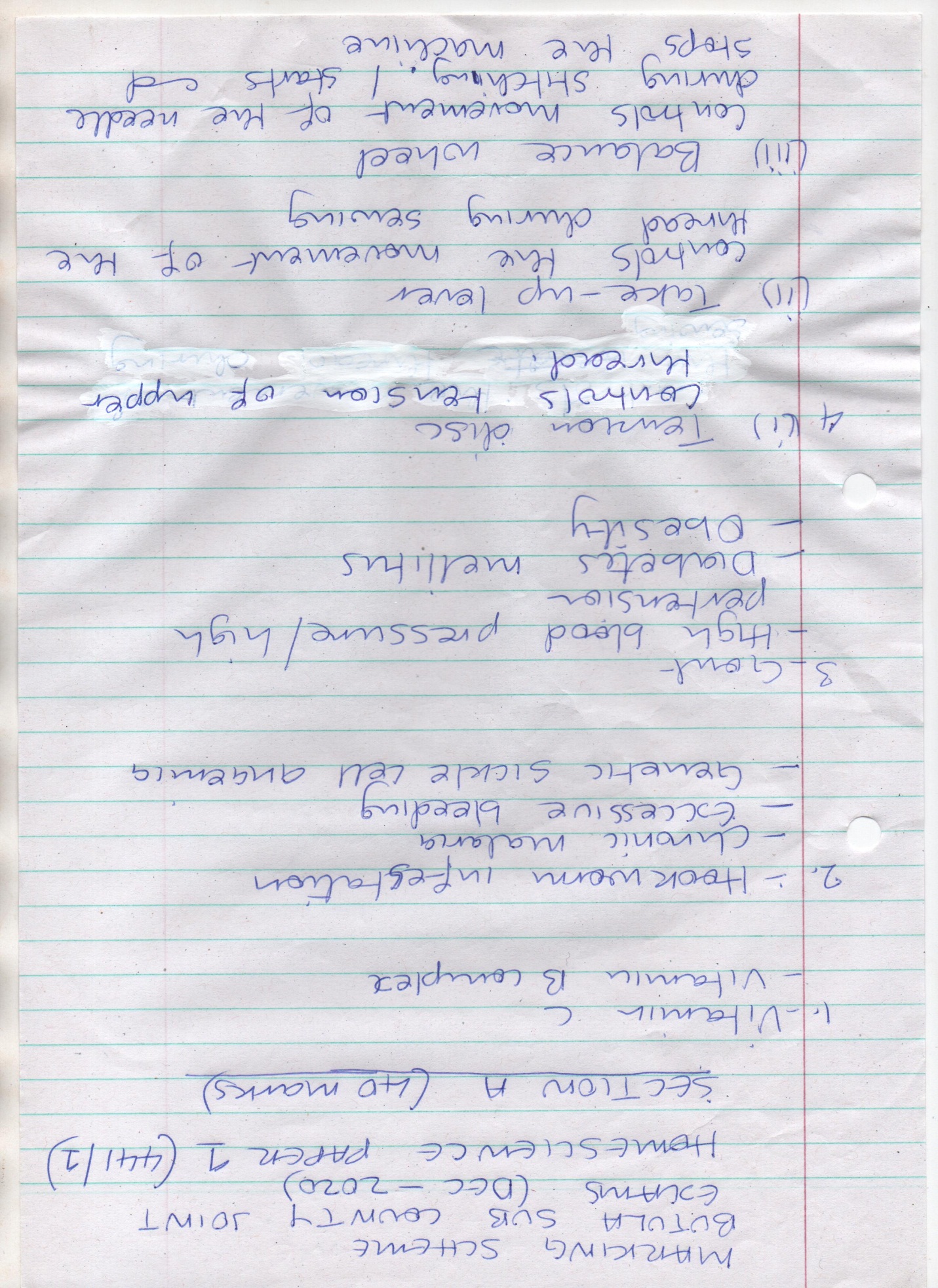 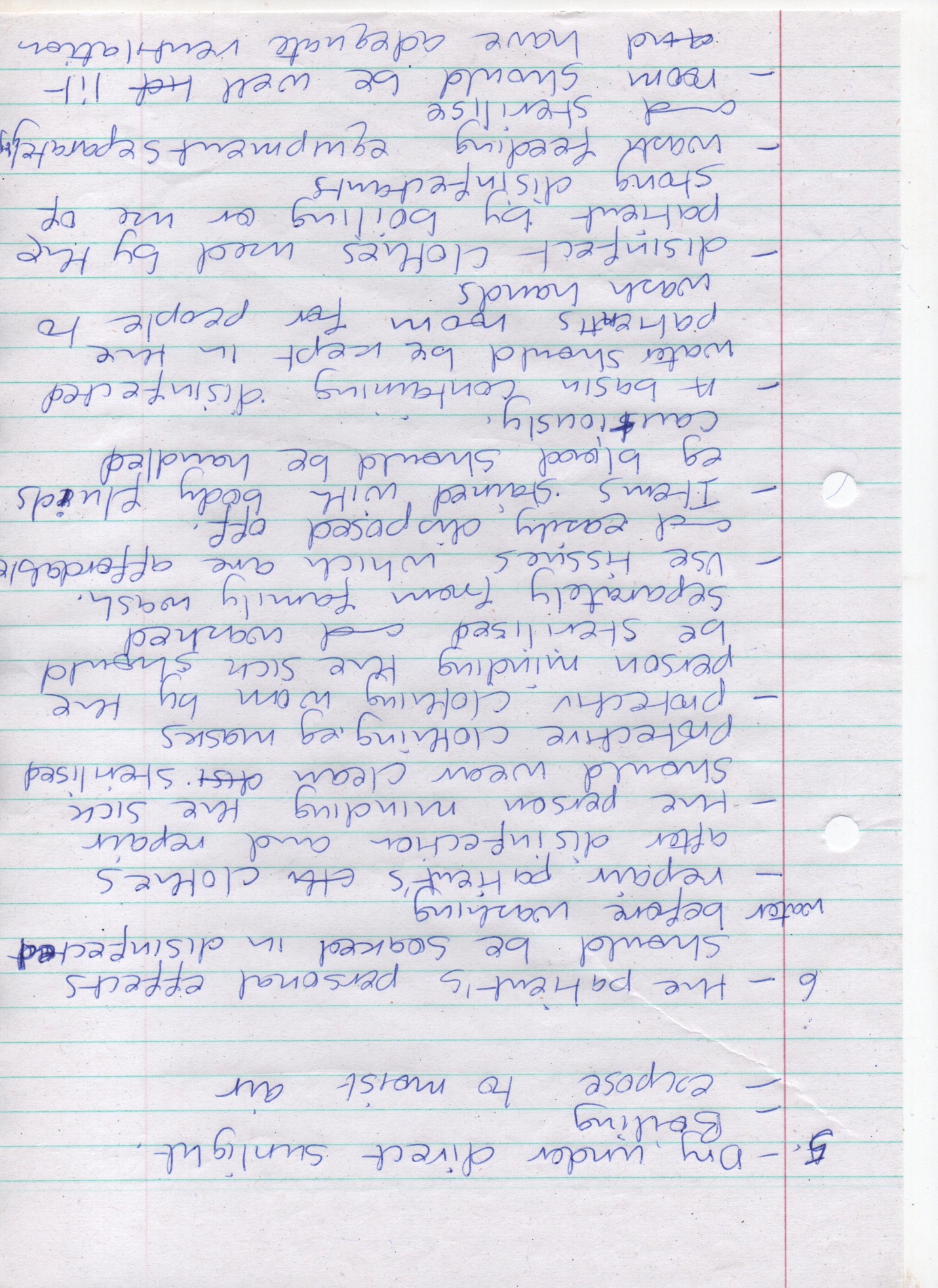 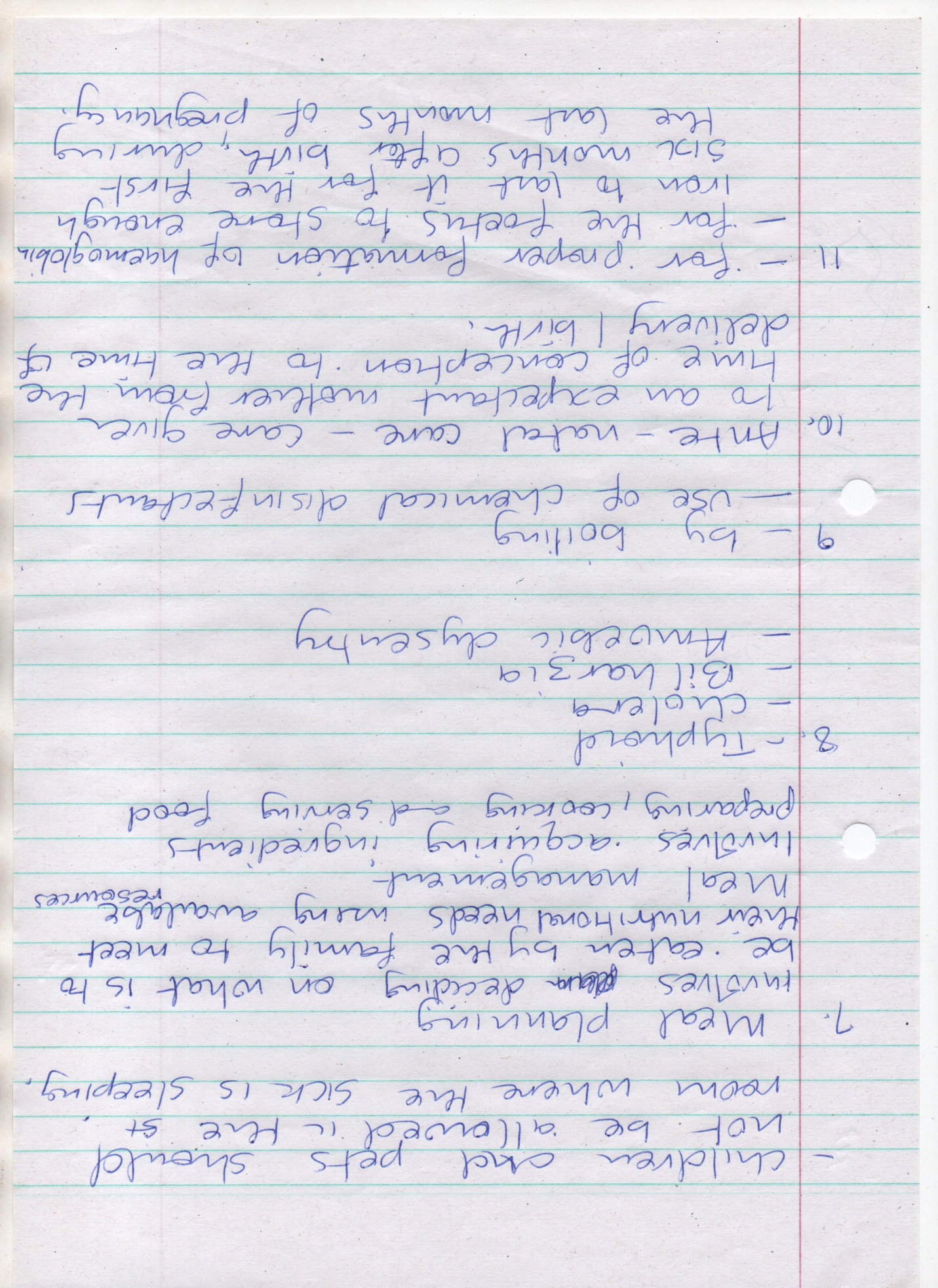 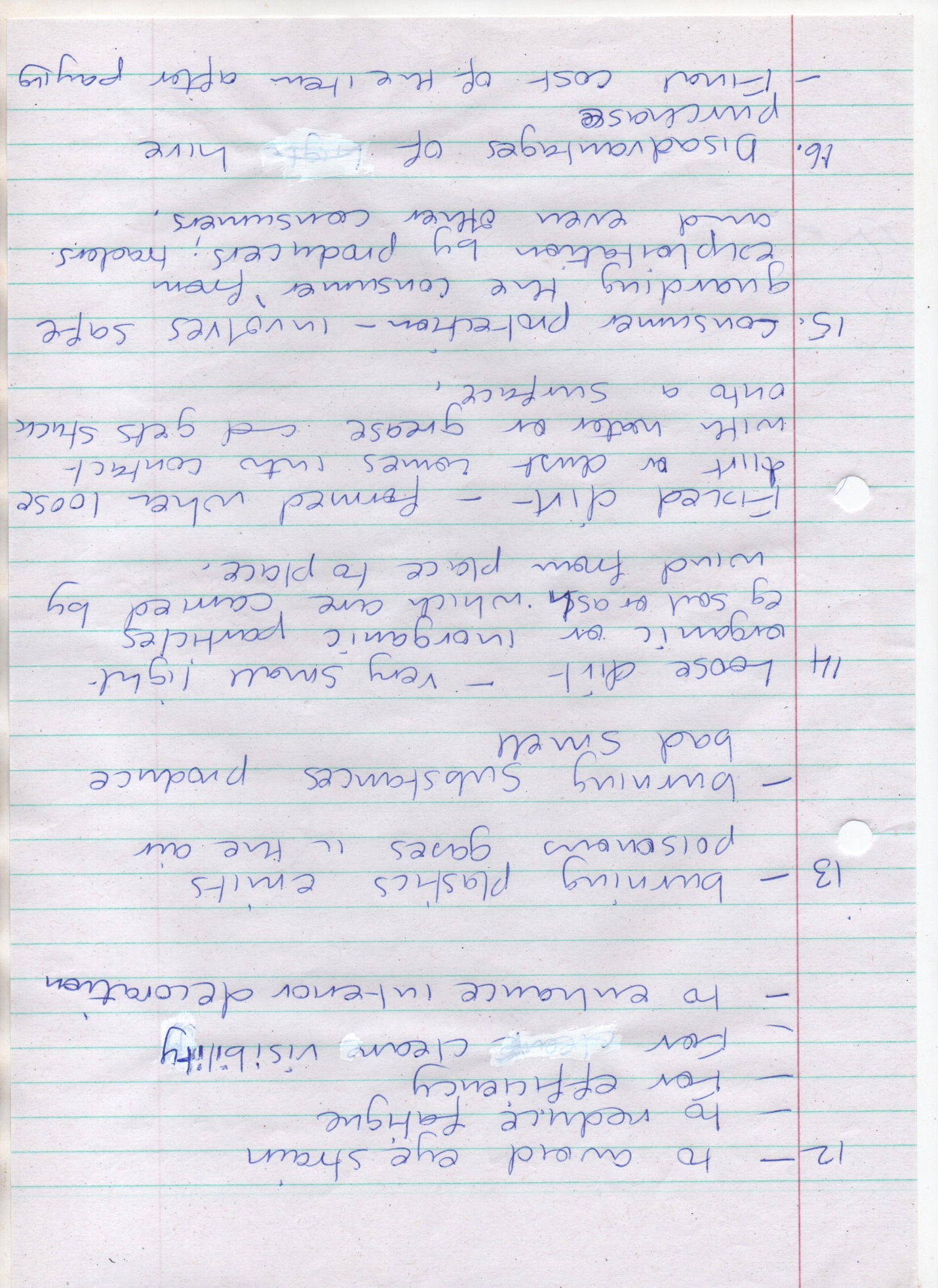 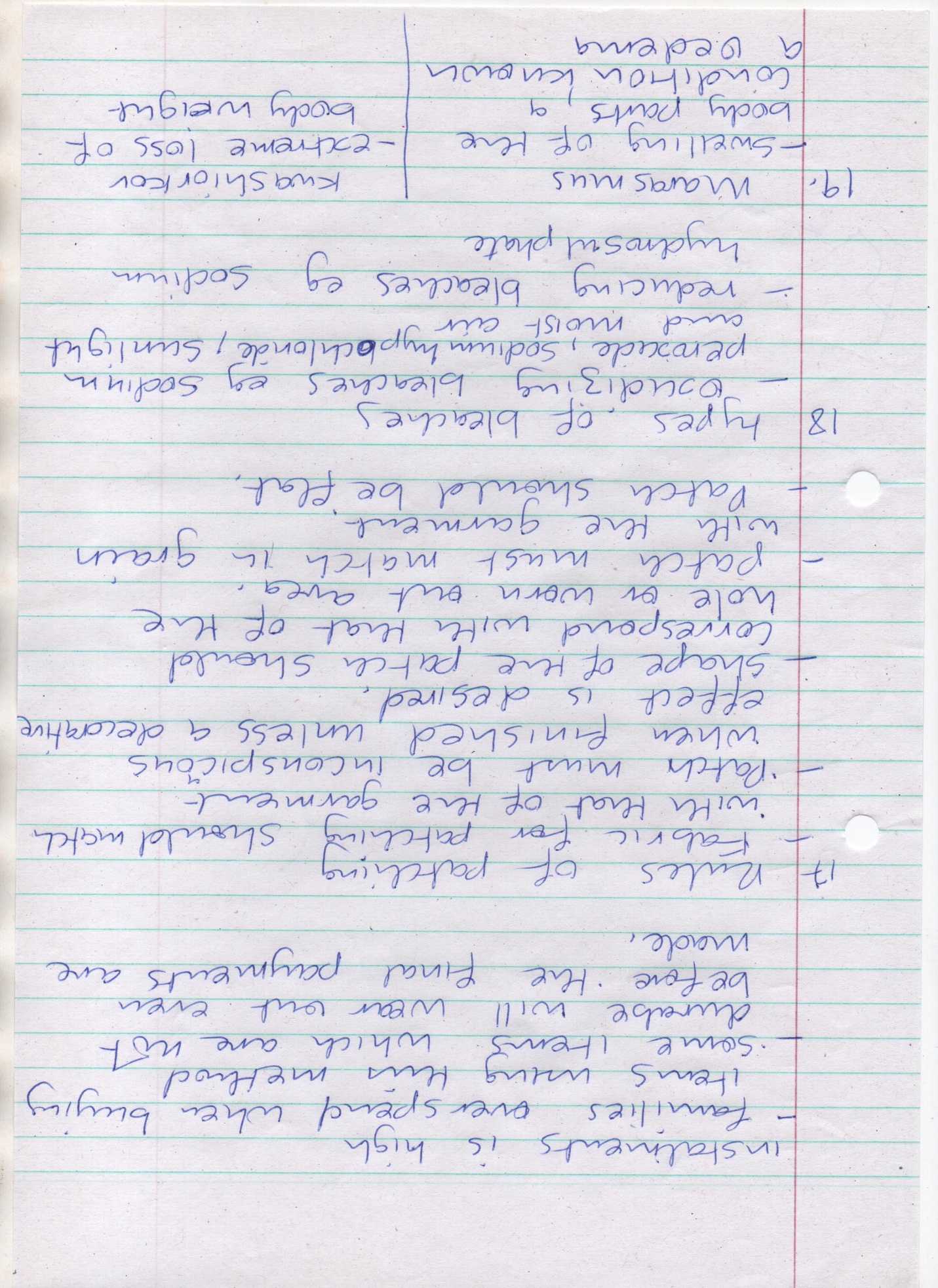 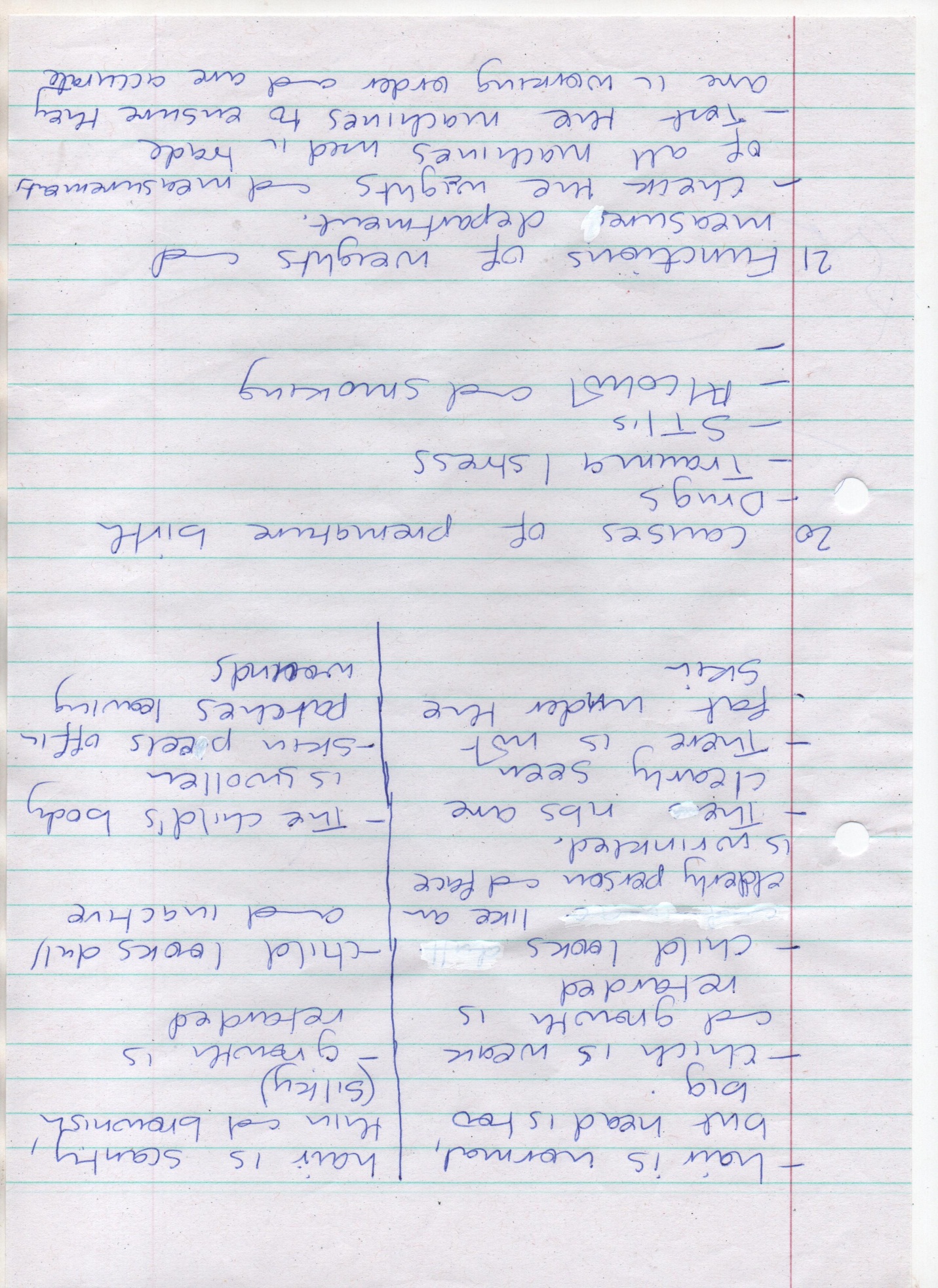 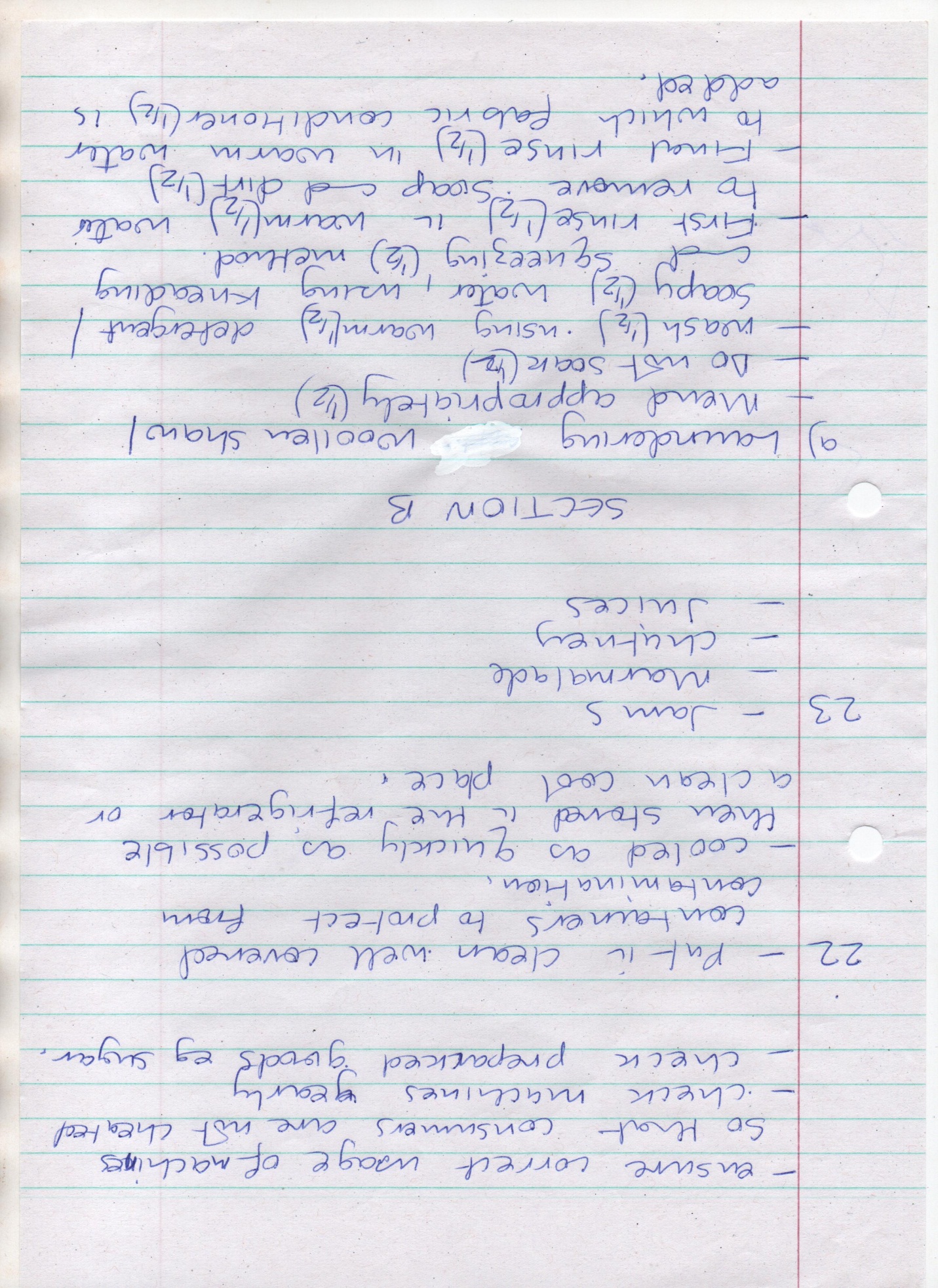 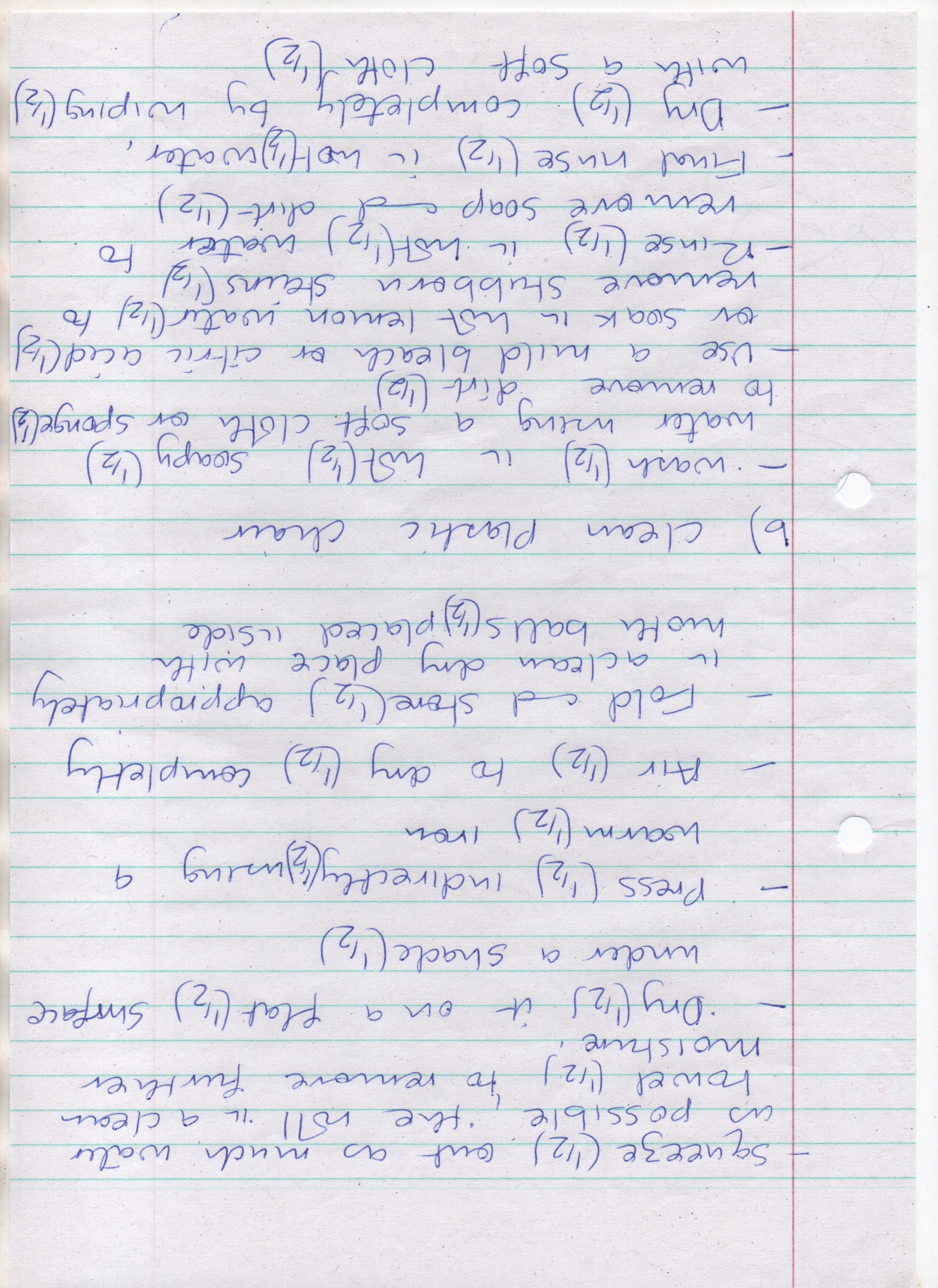 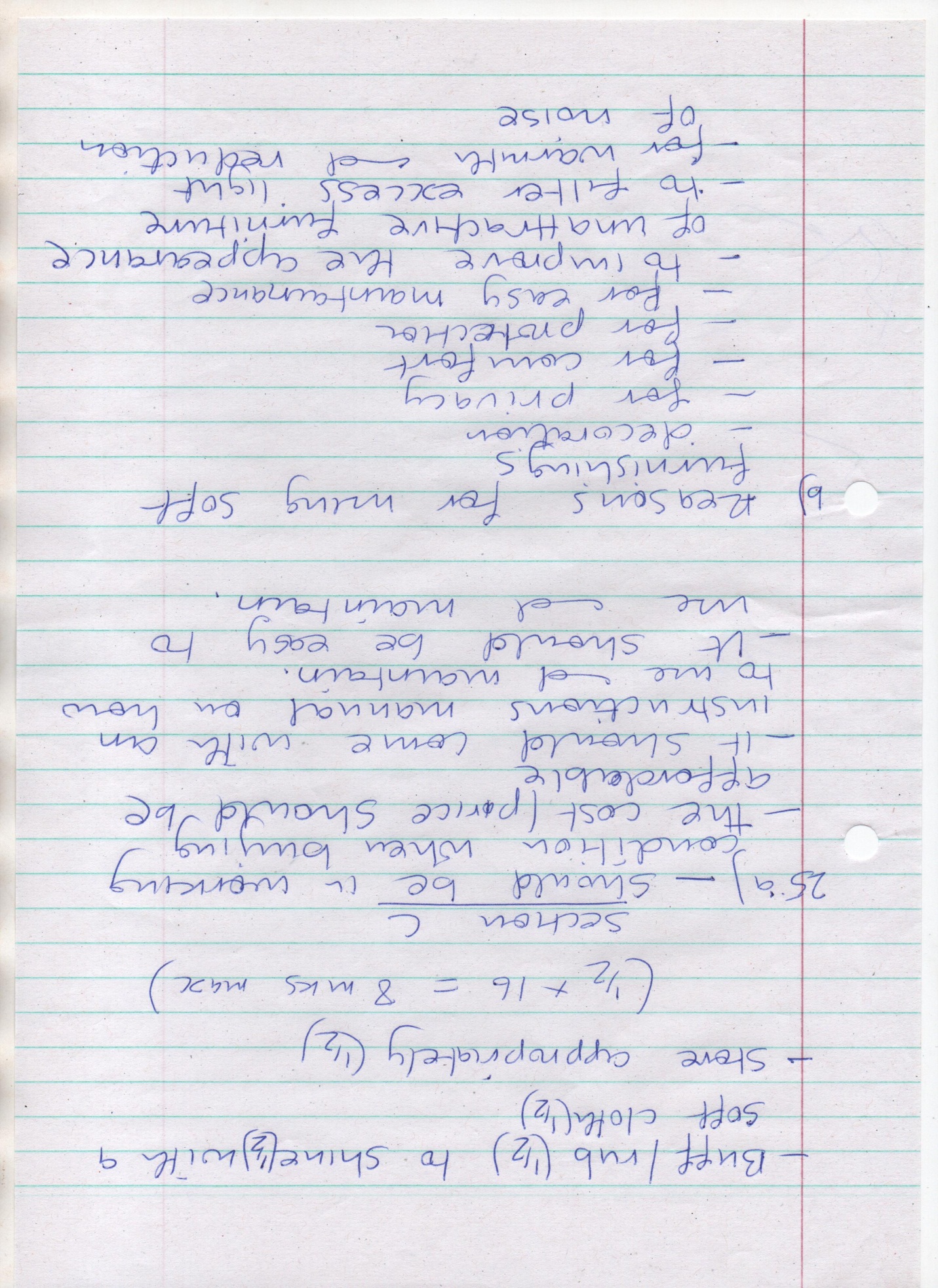 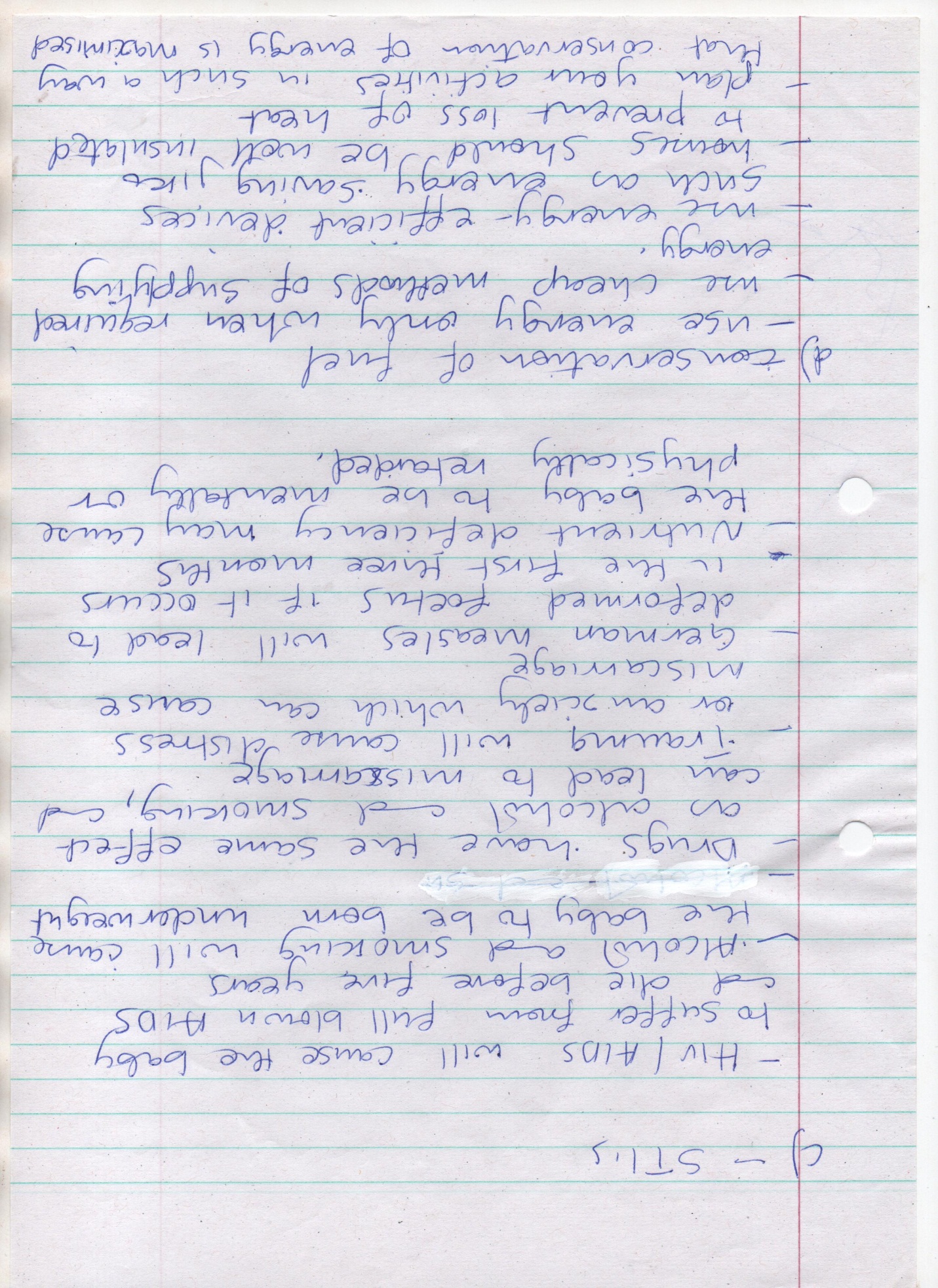 